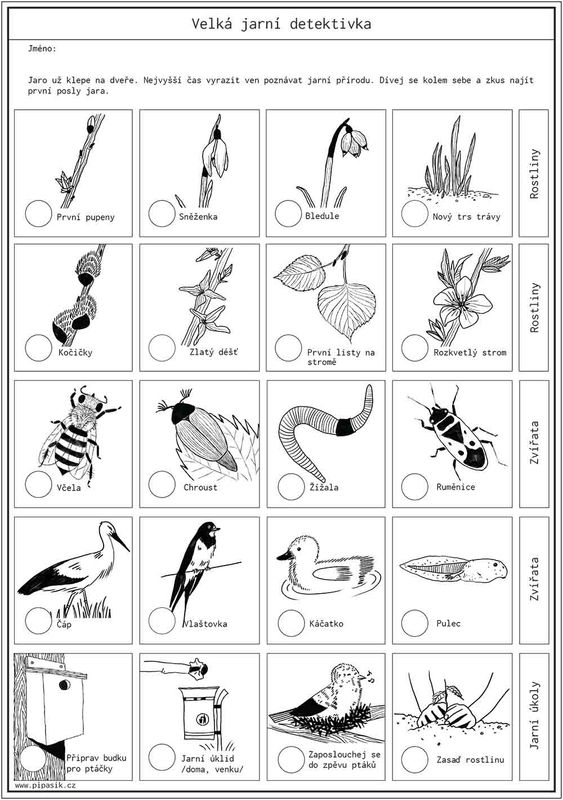 FDFFDFFDFD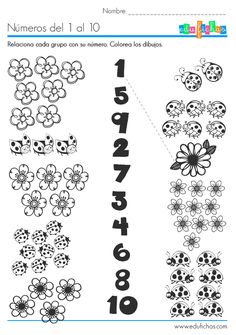 M  O   T   Ý   L _   _   _   _   _R   Ů   Ž   E_   _   _   _